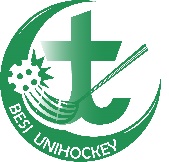 Quartalsprogramm – Menschen mit Gott als TrainerQuartalsprogramm – Menschen mit Gott als TrainerErstellt von: Quartalsprogramm – Menschen mit Gott als TrainerQuartalsprogramm – Menschen mit Gott als TrainerPlanungszeitraum:Anzahl / Alter TNTotal: ……	davon Girls: ……		Boys: ……Total: ……	davon Girls: ……		Boys: ……Total: ……	davon Girls: ……		Boys: ……Zusammensetzung des Teams (Gemeindebezug, soziale Schichten etc.)Ziel für die TNZiel für die TNGeistliches Konzept (GK)Geistliches Konzept (GK)Geistliches Konzept (GK)Geistliches Konzept (GK)Geistliches Konzept (GK)Trainingsinhalt (Bezug zum Unihockey)Trainingsinhalt (Bezug zum Unihockey)Trainingsinhalt (Bezug zum Unihockey)BesonderesDatumMögl. BibelstelleThema/Inhalt/evtl. HauptaussageThema/Inhalt/evtl. HauptaussageWerAktivitätAktivitätWerAbw Trainer, InfosMt. 4,18-22: Berufung der JüngerJoh. 1,12-13: Jesus das WortWie holt Gott neue Spieler in seine Mannschaft?Gott macht jedem von uns ein Angebot – wir müssen uns entscheiden! Nicht Aufgrund einer besonderen QualifikationWie holt Gott neue Spieler in seine Mannschaft?Gott macht jedem von uns ein Angebot – wir müssen uns entscheiden! Nicht Aufgrund einer besonderen QualifikationWärend dem Training bewusst ganz unterschiedlich die Teams zusammenstellen (Gruppenbildung).Fazit: verschiedene Zusammenstellungen erzielen durch die Methoden.Wärend dem Training bewusst ganz unterschiedlich die Teams zusammenstellen (Gruppenbildung).Fazit: verschiedene Zusammenstellungen erzielen durch die Methoden.1. Sam 16,1-13: Salbung DavidsRi 6,11-16: GideonWelche Qualitäten zählen in Gottes Mannschaft?Gott schaut das Herz / die Motivation an.Wir sollen in engem Kontakt mit ihm stehen.Wir sollen auf ihn bauen und nicht auf unsere eigenen Fähigkeiten.Welche Qualitäten zählen in Gottes Mannschaft?Gott schaut das Herz / die Motivation an.Wir sollen in engem Kontakt mit ihm stehen.Wir sollen auf ihn bauen und nicht auf unsere eigenen Fähigkeiten.Miteinander „Mätschle“. Am Schluss müssen die Spieler/-innen miteinander abmachen, wer der wertvollste Spieler von allen war und begründen, warum.Fazit: Nicht unbedingt der Torjäger ist der wertvollste Spieler.Miteinander „Mätschle“. Am Schluss müssen die Spieler/-innen miteinander abmachen, wer der wertvollste Spieler von allen war und begründen, warum.Fazit: Nicht unbedingt der Torjäger ist der wertvollste Spieler.Dan 6: Gottes „Taktik“Jh 3,15-21: EwigkeitWas ist Gottes Ziel mit seiner Mannschaft?Ewige Gemeinschaft mit Gott als lohnendes ZielGottes „Taktik“ geht immer auf! Deshalb sollen wir gehorsam sein.Gott möchte uns einsetzen, um anderen zu dienen.Was ist Gottes Ziel mit seiner Mannschaft?Ewige Gemeinschaft mit Gott als lohnendes ZielGottes „Taktik“ geht immer auf! Deshalb sollen wir gehorsam sein.Gott möchte uns einsetzen, um anderen zu dienen.Rettungsball-Fangis: Ein Kind beginnt mit Fangen (ohne Stöcke, mit Softball). Die gejagten Spieler haben einen Rettungsball, den sie sich zupassen können. Wer den Ball hält, kann nicht gefangen werden.Fazit: Mit Gott auf der Siegerseite (= Ball haben), Ball weitergeben, damit andere auch gerettet sind.Rettungsball-Fangis: Ein Kind beginnt mit Fangen (ohne Stöcke, mit Softball). Die gejagten Spieler haben einen Rettungsball, den sie sich zupassen können. Wer den Ball hält, kann nicht gefangen werden.Fazit: Mit Gott auf der Siegerseite (= Ball haben), Ball weitergeben, damit andere auch gerettet sind.Geistliches Konzept (GK)Geistliches Konzept (GK)Geistliches Konzept (GK)Geistliches Konzept (GK)Geistliches Konzept (GK)Trainingsinhalt (Bezug zum Unihockey)Trainingsinhalt (Bezug zum Unihockey)Trainingsinhalt (Bezug zum Unihockey)BesonderesDatumBibelstelleThema/Inhalt/evtl. HauptaussageThema/Inhalt/evtl. HauptaussageWerAktivitätAktivitätWerAbw. Leiter, Infos Lk 5,1-11: FischfangMt 14,14-21: SpeisungMt 8, 23-27: im SturmWie fördert Gott seine Spieler?Gott fördert und lehrt durch Wiederholung.Gott lehrt durch Anschauung.Gott ist geduldig.Gott geht auf seine Spieler individuell ein.Wie fördert Gott seine Spieler?Gott fördert und lehrt durch Wiederholung.Gott lehrt durch Anschauung.Gott ist geduldig.Gott geht auf seine Spieler individuell ein.Übungen bewusst Vormachen und danach nachspielen lassen. Zudem die Übungen 2-3 Mal wiederholen.Fazit: Lernen durch Vormachen und Wiederholen.Übungen bewusst Vormachen und danach nachspielen lassen. Zudem die Übungen 2-3 Mal wiederholen.Fazit: Lernen durch Vormachen und Wiederholen.Phil 2,31. Kor 12,12Wie stellt sich Gott unseren Umgang innerhalb unserer Mannschaft vorIn Gottes Team gibt es keine wichtige und unwichtige PositionJeder hat seinen Platz, den er ausfüllt.Wie stellt sich Gott unseren Umgang innerhalb unserer Mannschaft vorIn Gottes Team gibt es keine wichtige und unwichtige PositionJeder hat seinen Platz, den er ausfüllt.Das Spielfeld wird in 6 Streifen eingeteilt.In jedem Streifen spielt pro Team ein Spieler/-in (wie bei einem Töggeli-Kasten). Diese dürfen den Ball nur in ihrem Streifen spielen.Fazit: Es braucht jeden in diesem Spiel.Das Spielfeld wird in 6 Streifen eingeteilt.In jedem Streifen spielt pro Team ein Spieler/-in (wie bei einem Töggeli-Kasten). Diese dürfen den Ball nur in ihrem Streifen spielen.Fazit: Es braucht jeden in diesem Spiel.1. Mose 22: AbrahamMt 14, 22-33: Petrus auf dem WasserGott trainiert VertrauenGott ist vertrauenswürdig! Es lohnt sich!Gott fordert ganze Hingabe.Gott möchte, dass wir Fortschritte machen, etwas lernen, näher zu ihm kommen. Gott ist souverän. Er weiss, was am besten ist für uns, auch wenn es nicht so angenehm ist.Gott trainiert VertrauenGott ist vertrauenswürdig! Es lohnt sich!Gott fordert ganze Hingabe.Gott möchte, dass wir Fortschritte machen, etwas lernen, näher zu ihm kommen. Gott ist souverän. Er weiss, was am besten ist für uns, auch wenn es nicht so angenehm ist.Blindenparcours aufstellen (z.B. mit Wippe, Slalom, unter Bänkli durchkriechen, etc.), durch welchen die Kinder sich vom Trainer blind hindurchlotsen lassen.Fazit: Vertrauen und gut zuhörenBlindenparcours aufstellen (z.B. mit Wippe, Slalom, unter Bänkli durchkriechen, etc.), durch welchen die Kinder sich vom Trainer blind hindurchlotsen lassen.Fazit: Vertrauen und gut zuhörenMt 26,69-75: Verleugnung PetrusJh 21,15-17: Berufung PetrusMt 28,16-20 AufgabeWie geht Gott mit Versagern um?Wir dürfen Fehler machen.Gott kann uns trotzdem brauchen. Er gibt uns immer wieder eine Chance! Gott hat einen Auftrag für jeden von uns.Wie geht Gott mit Versagern um?Wir dürfen Fehler machen.Gott kann uns trotzdem brauchen. Er gibt uns immer wieder eine Chance! Gott hat einen Auftrag für jeden von uns.V1: GAG-Methode: Spielen (Ganzheitlich) und dazwischen immer wieder durch Übungen Defizite verbessern (Analytisch). Anschl. wieder spielen (Ganzheitlich).V2: Während Spiel einzelne Spieler/-innen herausnehmen und Einzeltrainings machen zur Verbesserung von Defiziten.Fazit: Aus Fehlern lernenV1: GAG-Methode: Spielen (Ganzheitlich) und dazwischen immer wieder durch Übungen Defizite verbessern (Analytisch). Anschl. wieder spielen (Ganzheitlich).V2: Während Spiel einzelne Spieler/-innen herausnehmen und Einzeltrainings machen zur Verbesserung von Defiziten.Fazit: Aus Fehlern lernen